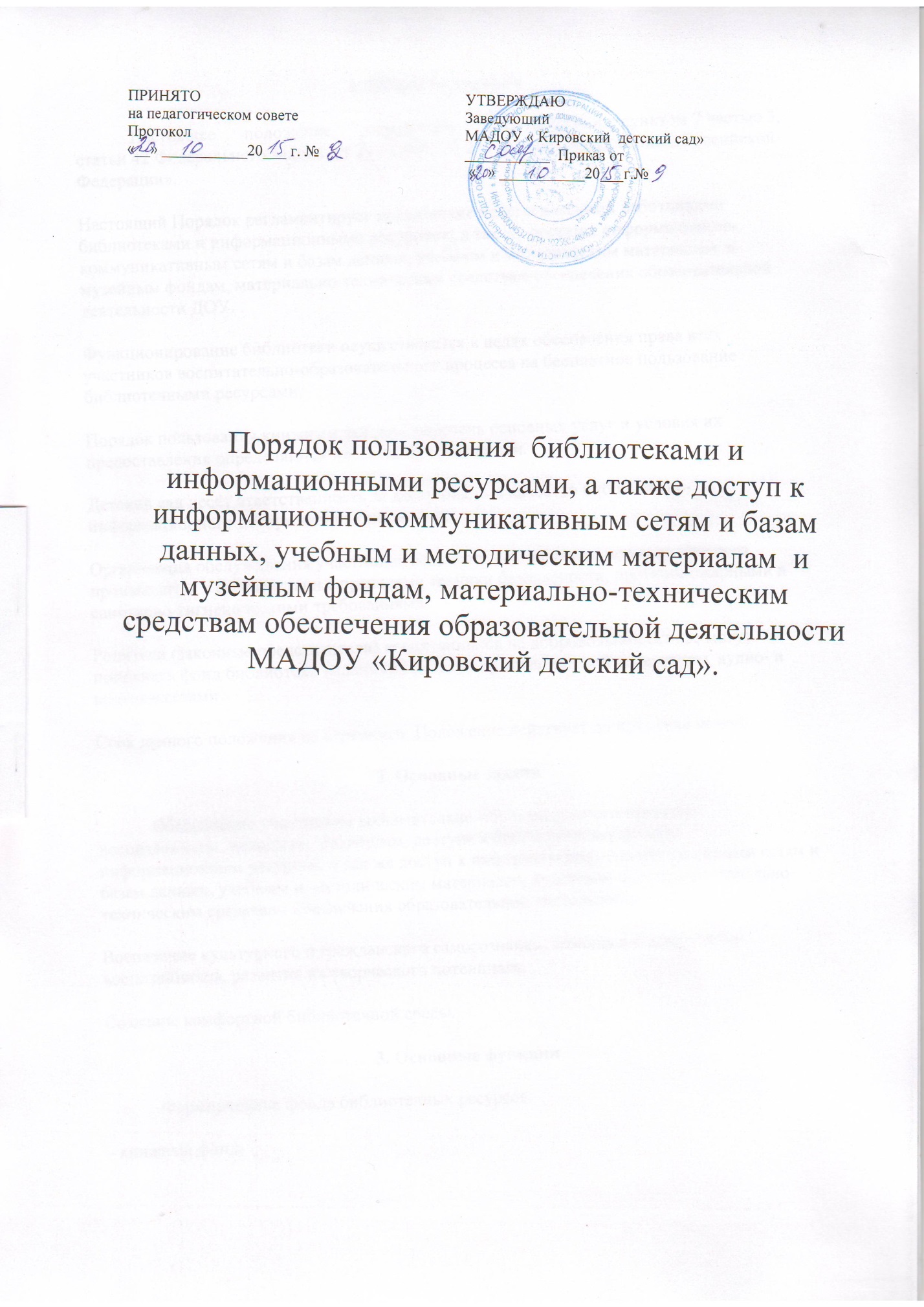 1. Общие положенияНастоящее      положение      разработано      в соответствии с пунктом 7 частью 3, статьи 42 Федерального закона  от 29.12.2012 № 273-ФЗ «Об образовании в Российской Федерации».Настоящий Порядок регламентирует пользование педагогическими работниками библиотеками и информационными ресурсами, а так же доступ к информационно-коммуникативным сетям и базам данных, учебным и методическим материалам  и музейным фондам, материально-техническим средствам обеспечения образовательной деятельности ДОУ.Функционирование библиотеки осуществляется в целях обеспечения права всех участников воспитательно-образовательного процесса на бесплатное пользование библиотечными ресурсами.Порядок пользования книжным фондом, перечень основных услуг и условия их предоставления определяются настоящим положением.Детский сад несёт ответственность за доступность и качество библиотечно-информационного обслуживания библиотеки.Организация обслуживания участников воспитательно-образовательного процесса производится в соответствии с правилами техники безопасности, противопожарными и санитарно-гигиеническими требованиями.Родители (законные представители) воспитанников на добровольной основе могут пополнять фонд библиотеки изданиями детской художественной литературы, аудио- и видеокассетами.Срок данного положения не ограничен. Положение действует до принятия нового.2. Основные задачиОбеспечение участникам воспитательно-образовательного процесса воспитанникам, педагогам, родителям, доступа к библиотечному фонду, информационным ресурсам, а так же доступ к информационно-коммуникативным сетям и базам данных, учебным и  методическим материалам, музейным фондам, материально-техническим средствам обеспечения образовательной деятельности.Воспитание культурного и гражданского самосознания, помощь в социализации воспитанников, развития их творческого потенциала.Создание комфортной библиотечной среды.3. Основные функцииФормирование фонда библиотечных ресурсов:- книжный фонд;- периодические издания, как связанные с образовательным процессом, так и для досугового чтения;- педагогическую литературу для родителей по воспитанию и развитию дошкольников;- методическую литературу для педагогов по воспитанию и развитию детей.Размещение книг, аудио-видеофонда, обеспечение их сохранности.Помощь членам педагогического коллектива в организации воспитательно-образовательного процесса и досуга воспитанников.Просветительская работа с родителями.Способствует организации семейного чтения.4. Организация деятельности библиотекиВ целях создания социокультурной пространственно-предметной развивающей среды, способствующей воспитанию будущего взрослого читателя, осуществляется взаимодействие с центральной городской детской библиотекой.Библиотека расположена в методическом кабинете, режим ее работы устанавливается заведующим.Общее руководство деятельностью библиотеки осуществляет заведующая детским садом.заведующий отвечает за регистрацию библиотечного фонд, ведет его учет в журнале.Формирует фонд в соответствии с интересами и потребностями всех педагогов и родителей.Совершенствует библиотечное обслуживание пользователей.Обеспечивает сохранность используемого книжного фонда, аудио-видеофонда, их размещение и хранение.Обеспечивает режим работы в соответствии с запросом педагогов.Отчитывается в установленном порядке перед заведующим детским садом.5. Права пользователей библиотекойПолучать полную информацию о составе библиотечного фонда и предоставляемых библиотекой услугах.Получать консультационную помощь в поиске и выборе методических пособий, литературных произведений и других источников информации.Участвовать в мероприятиях, проводимых в ДОУ.6.Обязанности пользователей библиотекойСоблюдать правила пользования библиотекой.Бережно относиться к книгам и другим информационным носителям.Возвращать книги и другие информационные носители в установленные сроки.7.Доступ к информационно-телекоммуникационным сетям и библиотечным ресурсам.Доступ педагогических работников к информационно-телекоммуникационной сети Интернет в ДОУ осуществляется с персональных компьютеров (ноутбуков, планшетных компьютеров и т.п.), подключенных к сети Интернет,   без ограничения времени и потребленного трафика.Доступ педагогических работников к локальной сети ДОУ осуществляется с персональных компьютеров (ноутбуков, планшетных компьютеров и т.п.), подключенных к локальной сети ДОУ, без ограничения времени и потребленного трафика.Для доступа к информационно-телекоммуникационным сетям в ДОУ педагогическому работнику предоставляются идентификационные данные (логин и пароль / учётная запись / электронный ключ и др.). Предоставление доступа осуществляется заведующей ДОУ.8. Доступ к базам данныхПедагогическим работникам обеспечивается доступ к следующим электронным базам данных:-профессиональные базы данных;-информационные справочные системы;-поисковые системы.Доступ к электронным базам данных осуществляется на условиях, указанных в договорах, заключенных ДОУ с правообладателем электронных ресурсов (внешние базы данных).9. Доступ к учебным и методическим материаламУчебные и методические материалы, размещаемые на официальном сайте Учреждения, находятся в открытом доступе.Педагогическим работникам по их запросам могут выдаваться во временное пользование учебные и методические материалы, находящиеся в методическом кабинете.Выдача педагогическим работникам во временное пользование учебных и методических материалов осуществляется старшим воспитателем, на которого возложена ответственность за функционирование методического кабинета.  Выдача педагогическому работнику и сдача им учебных и методических материалов фиксируются в журнале выдачи.При получении учебных и методических материалов на электронных носителях, подлежащих возврату, педагогическим работникам не разрешается стирать или менять на них информацию.10. Доступ к материально-техническим средствам обеспечения образовательной деятельностиДоступ педагогических работников к материально-техническим средствам обеспечения образовательной деятельности осуществляется:–   без ограничения к музыкальному залу, физкультурному залу, кабинету педагога-психолога,  другим помещениям во время, определенное в расписании занятий;–   к универсальному залу,  другим помещениям и местам проведения занятий вне времени, определенного расписанием занятий, по согласованию с работником, ответственным за данное помещение.Выдача педагогическом работнику и сдача им движимых (переносных) материально-технических средств обеспечения образовательной деятельности фиксируются в журнале выдачи работником,  ответственного за сохранность и правильное использование соответствующих средств.Для копирования или тиражирования учебных и методических материалов педагогические работники имеют право пользоваться ксероксом.Для распечатывания учебных и методических материалов педагогические работники имеют право пользоваться принтером.Накопители информации (CD-диски, флеш-накопители, карты памяти), используемые педагогическими работниками при работе с компьютерной информацией, предварительно должны быть проверены на отсутствие вредоносных компьютерных программ.11.Доступ к информационно-телекоммуникационным сетям и библиотечным ресурсам.Доступ педагогических работников к информационно-телекоммуникационной сети Интернет в ДОУ осуществляется с персональных компьютеров (ноутбуков, планшетных компьютеров и т.п.), подключенных к сети Интернет,   без ограничения времени и потребленного трафика.Доступ педагогических работников к локальной сети ДОУ осуществляется с персональных компьютеров (ноутбуков, планшетных компьютеров и т.п.), подключенных к локальной сети ДОУ, без ограничения времени и потребленного трафика.Для доступа к информационно-телекоммуникационным сетям в ДОУ педагогическому работнику предоставляются идентификационные данные (логин и пароль / учётная запись / электронный ключ и др.). Предоставление доступа осуществляется заведующим ДОУ.